Publicado en Barcelona el 20/06/2013 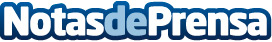 Interdigital nominada a los European Search Awards 2013La empresa de Diseño Web y Marketing Online Interdigital, ha sido nominada para los premios European Search Awards 2013 en la categoría "Best Low-Budget Campaign" por su proyectoDatos de contacto:Marco A. SotoEquipo de Marketing Online902331212Nota de prensa publicada en: https://www.notasdeprensa.es/interdigital-nominada-a-los-european-search-awards-2013 Categorias: Telecomunicaciones Comunicación Marketing Cataluña Eventos E-Commerce Nombramientos Premios http://www.notasdeprensa.es